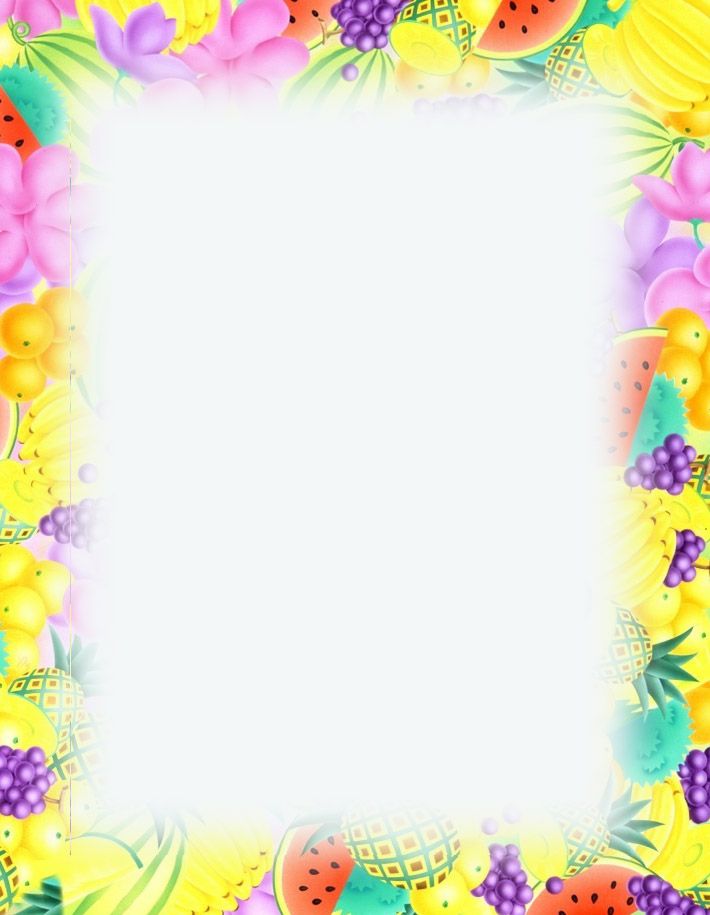 Find the letters of your name in a book.Could you draw a picture of your favourite character from a book?Can you share a story by torchlight?Can you find all the letters of the alphabet on things around your home?Can you make a den and have story time in it?Can you use a book to find out facts?Can you make up a story to tell someone else?Could you share a book in the garden or a park?Could you share a book over the internet? Zoom/facetime with an adult you haven’t been able to see for a while?